Opening Hymn      ’Tis Good, Lord, to Be Here	# 414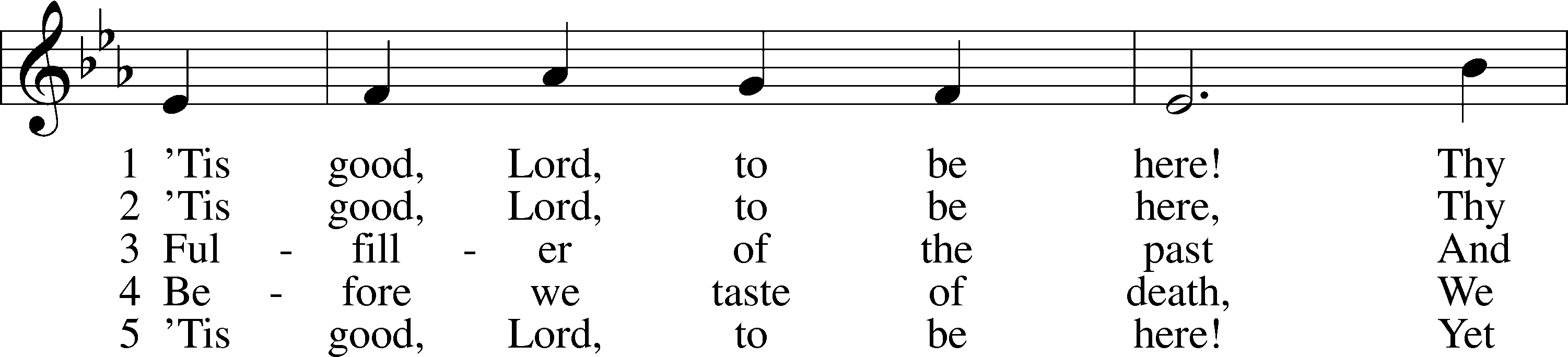 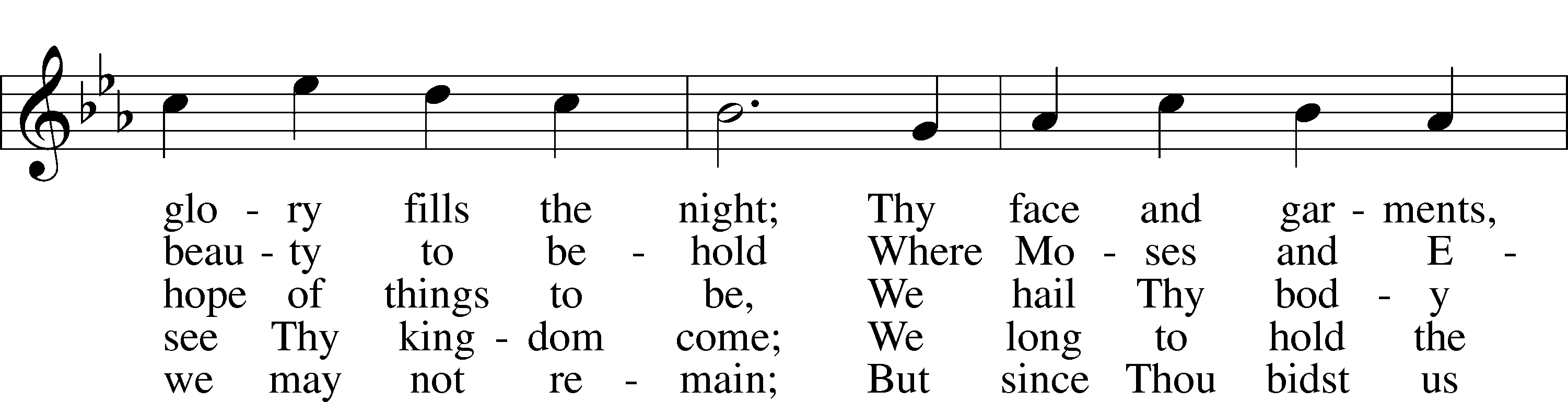 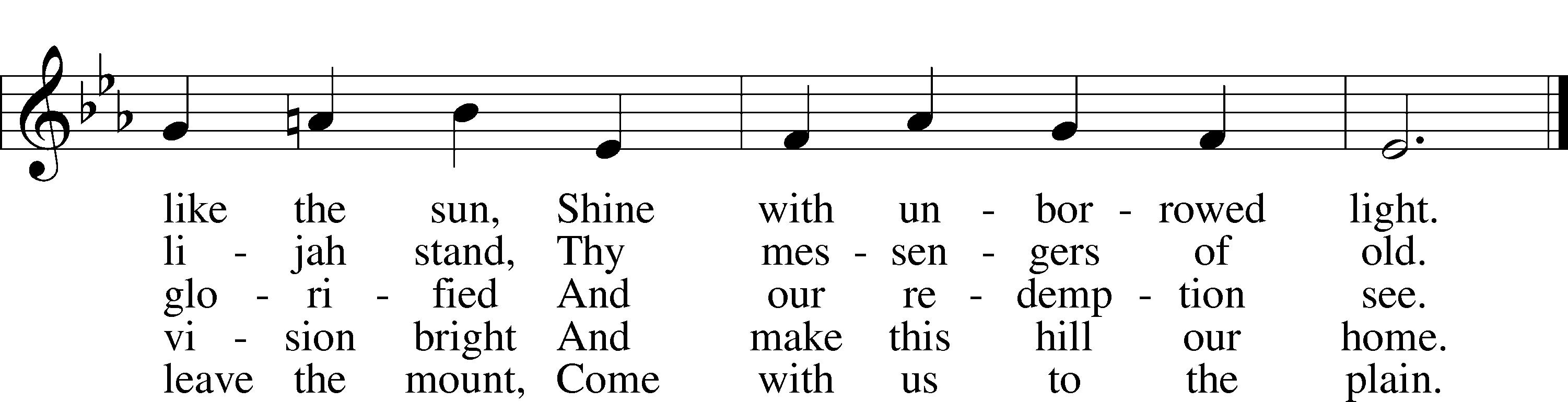 Text: Joseph A. Robinson, 1858–1933, alt.
Tune: Johann Sebastian Bach, 1685–1750, adapt.
Text and tune: Public domainSermon Hymn “O Wondrous Type! O Vision Fair”	# 413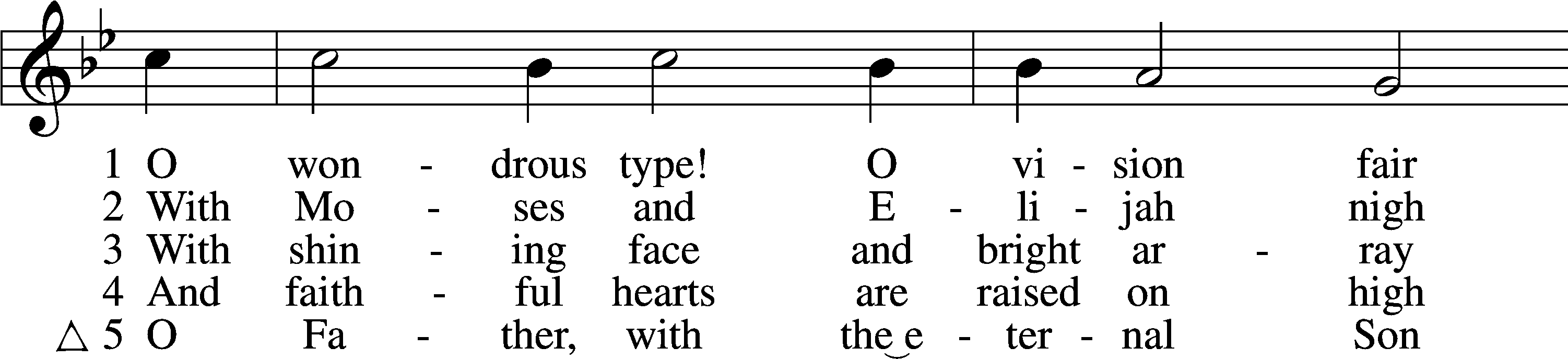 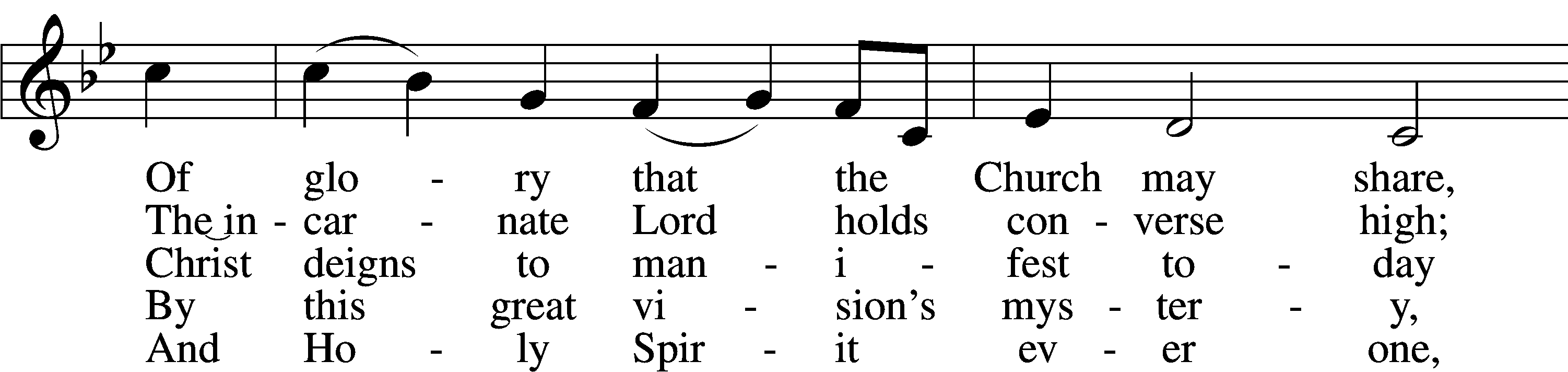 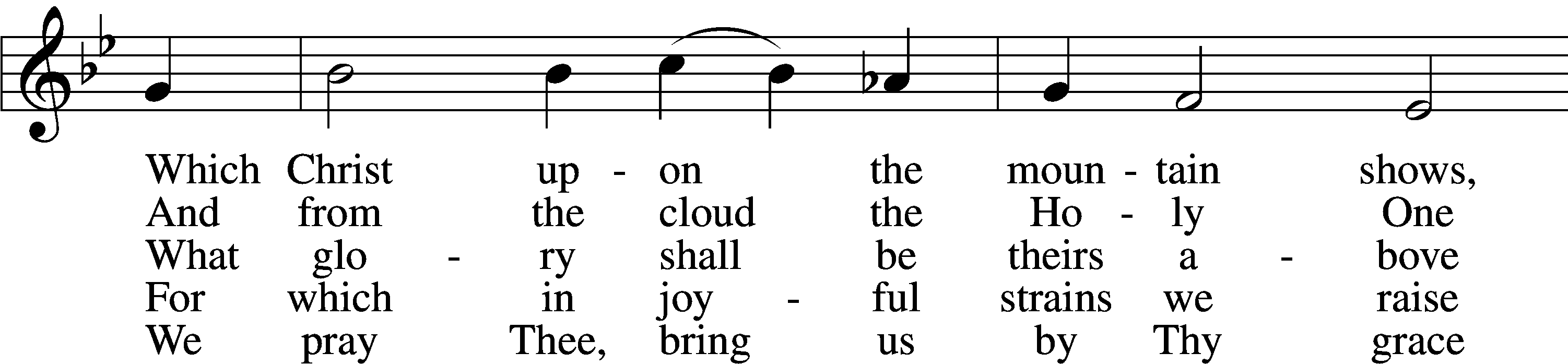 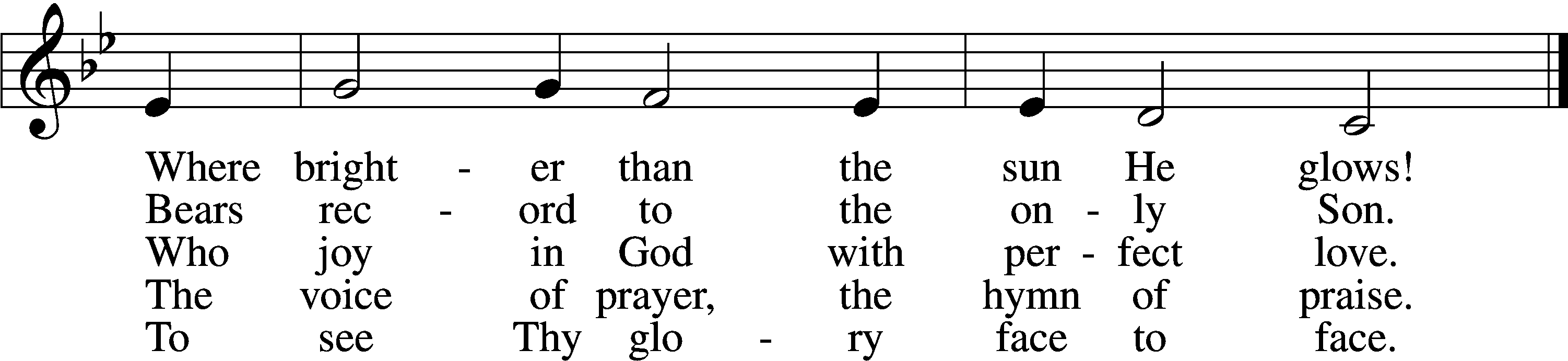 Text: Sarum Breviary, 1495, Salisbury; tr. John Mason Neale, 1818–66, alt.
Tune: English, 15th cent.
Text and tune: Public domainClosing Hymn “Alleluia, Song of Gladness”	# 417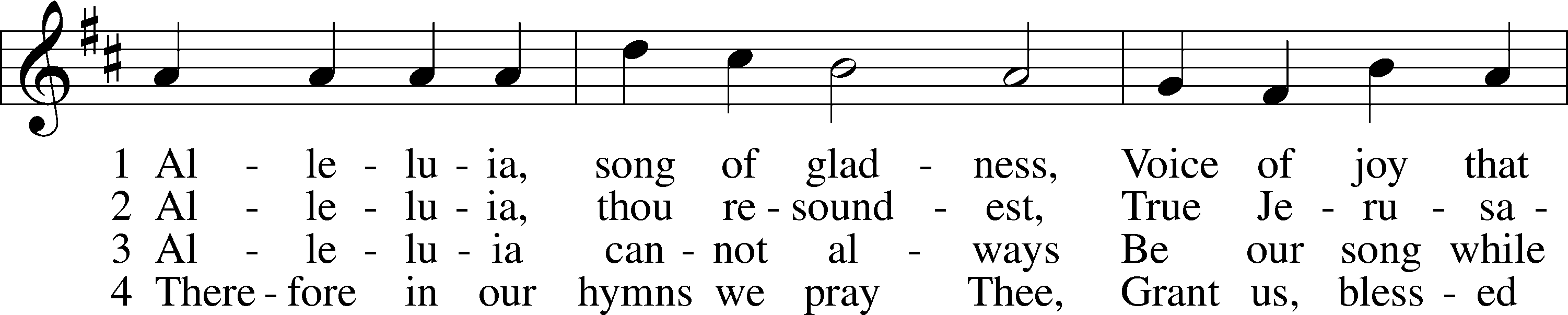 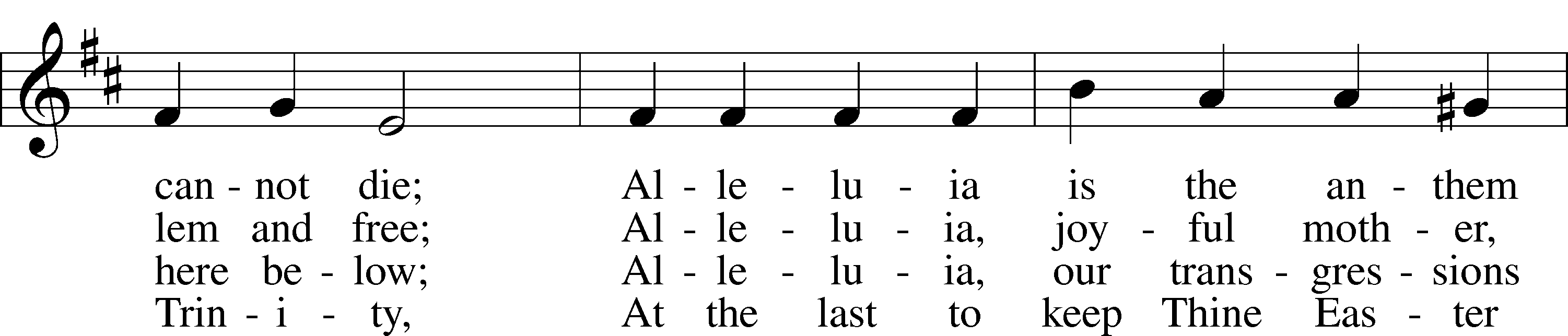 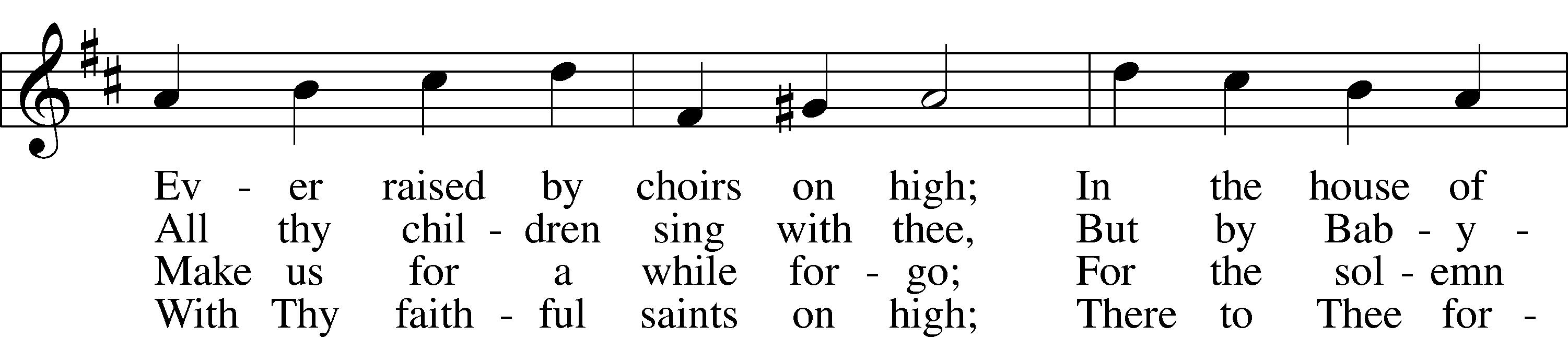 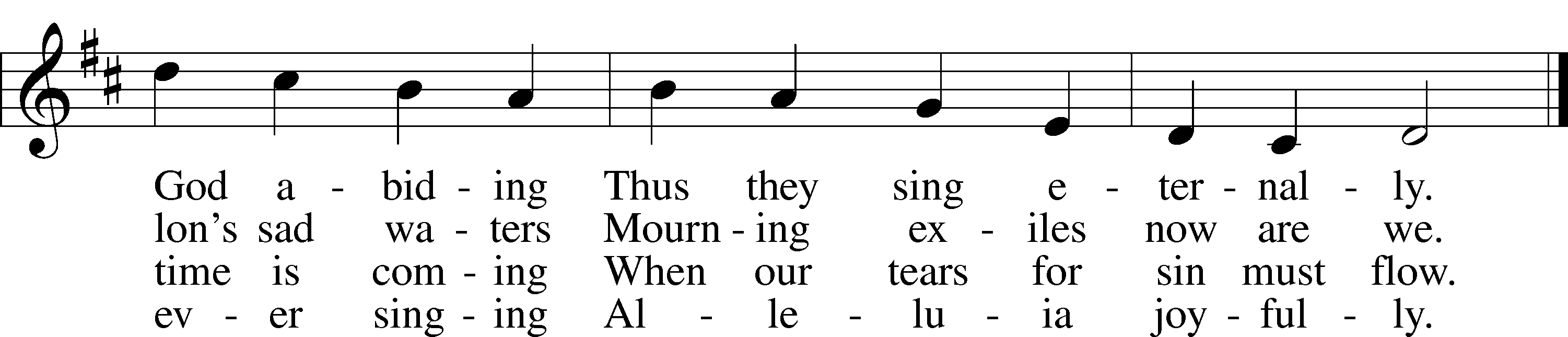 Text: Latin, c. 11th cent.; tr. John Mason Neale, 1818–66, alt.
Tune: John Goss, 1800–80
Text and tune: Public domain